.Intro : 16 tempsS1: Botafoga (2×), Samba Circle With 1/2 Turn R (Modified Volta Turn)Restart   ici sur le 9ème mur!S2: Samba Circle With 1/2 Turn L (Modified Volta Turn), Cross, Side, Behind/Side/Kick/Ball/CrossS3: Syncopated Weave With 1/4 Turn L, Mambo, Coaster/Lockstep(Option Style: : vous pouvez prendre une pose sur le compte 6 )S4: Step Forward, 1/4 Turn L, Cross Shuffle, Rock L, Recover R, Sailor With 1/4 Turn L With Kick/BallRESTART : Sur le 9ème mur ( 12.00), , après 4 temps, reprenez le début de la danse  !Recommençez et Amusez-vous !Source :COPPERKNOB - Traduction Maryloo  -  maryloo.win68@gmail.com -   WEBSITE : www.line-for-fun.comSurprise In Vancouver (fr)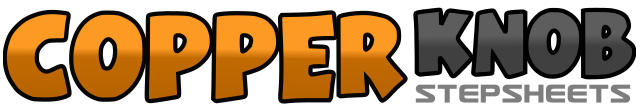 .......Compte:32Mur:4Niveau:Intermédiaire facile.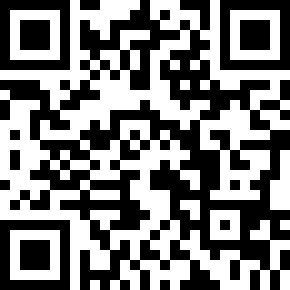 Chorégraphe:Raymond Sarlemijn (NL) & Roy Verdonk (NL) - Mai 2018Raymond Sarlemijn (NL) & Roy Verdonk (NL) - Mai 2018Raymond Sarlemijn (NL) & Roy Verdonk (NL) - Mai 2018Raymond Sarlemijn (NL) & Roy Verdonk (NL) - Mai 2018Raymond Sarlemijn (NL) & Roy Verdonk (NL) - Mai 2018.Musique:La Cintura - Álvaro SolerLa Cintura - Álvaro SolerLa Cintura - Álvaro SolerLa Cintura - Álvaro SolerLa Cintura - Álvaro Soler........1&2Cross PD devant PG, petit rock step PG côté G, revenir sur PD3&4Cross PG devant PD, petit rock step PD côté D, revenir sur PG5-6PD avant, hold&7PG à côté du PD, ¼ de tour à D et PD légèrement avant (3.00)&8PG à côté du PD, ¼ de tour à D et PD légèrement avant (6.00)1-2PG avant, hold&3PD à côté du PG, ¼ de tour à G et PG légèrement avant (3.00)&4PD à côté du PG, ¼ de tour à G et PG légèrement avant (12.00)5-6Cross PD devant PG, PG côté G7&PD derrière PG, PG légèrement côté G8&Kick PD sur la diagonale avant D, PD à côté du PG1Cross PG devant PD&2PD côté D, cross PG derrière PD&3PD côté D, cross PG devant PD&4¼ de tour à G et PD arrière, PG côté G (9.00)5&6PD avant, revenir sur PG, PD à côté du PG7&8PG arrière, PD à côté du PG, PG avant&1Lock PD derrière PG, PG avant2&PD avant, ¼ de tour à G et PG côté G  (6.00)3&4Cross PD devant PG, PG côté G, cross PD devant PG,5-6Rock PG côté G, revenir sur PD7&Cross PG derrière PD, ¼ de tour à G et PD  légèrement côté D (3.00)8&Kick PG avant, PG à côté du PD